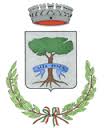 COMUNE DI APPIGNANO ( PROVINCIA DI MACERATA ) 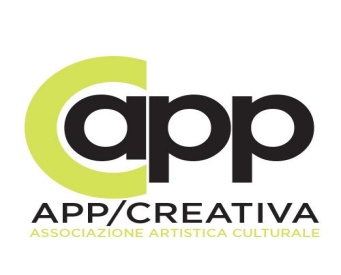 TERZA EDIZIONE CONCORSO NAZIONALE 2017“CeramicAppignano”Convivium  Il sottoscrittoCognome ___________________________________________________________Nome ___________________________________________________________Residente a ________________________________Prov ___________Cap_________ Via _________________________________________ n. ________________Telefono ___________________________ cell. ____________________________indirizzo e-mail ___________________________________________________________sito internet ___________________________________________________________ chiede di aderire al concorso “CeramicAppignano” e dichiara a tal fine di aver letto eaccettato il regolamento.   Titolo opera-----------------------------------------------------------------------------------------------------SEZIONE PRESCELTAArtisti con partecipazione su invito e non Artisti premiazione under 35 Si prega di allegare eventuale brochure e/o curriculum professionaleI dati verranno trattati in conformità a quanto stabilito dalla legge 196/2003, sulla privacy e solo ai fini dellarealizzazione della manifestazione, come da regolamento.